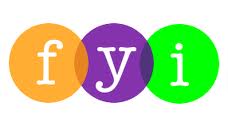 Social Skills –Teacher NoteYour student just completed a social skills lesson.  The topic was:  I Can Handle Waiting.  Your knowledge of this lesson may help you to help your student generalize the skills to other environments.  What he/she learned:“Waiting” means to stay where we are, stop what we’re doing, delay what we want to do or getWaiting can be hard – there are many times we have to wait (i.e. wait in lines, wait to eat, wait for help, etc.)There are 4 TIPS TO HELP WITH WAITING:Stay still, quiet, and calmThink “It’s hard to wait but I can do it”Make a waiting planTry your planStudents practiced the tips together and discussed things to do while waitingYour student received a Lesson Summary magnet: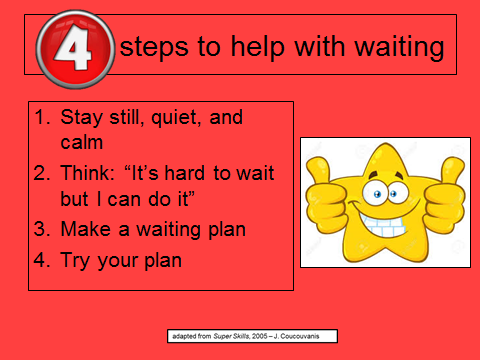 If you have a moment, email _____________________________ with any information that might help your student for the next lesson on ________________________.  THANK YOU!!